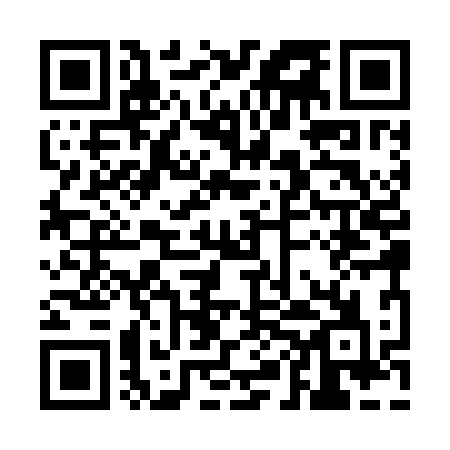 Ramadan times for Corkindale, Washington, USAMon 11 Mar 2024 - Wed 10 Apr 2024High Latitude Method: Angle Based RulePrayer Calculation Method: Islamic Society of North AmericaAsar Calculation Method: ShafiPrayer times provided by https://www.salahtimes.comDateDayFajrSuhurSunriseDhuhrAsrIftarMaghribIsha11Mon6:006:007:261:164:267:067:068:3212Tue5:585:587:241:154:277:087:088:3413Wed5:565:567:221:154:287:097:098:3614Thu5:545:547:201:154:297:117:118:3715Fri5:515:517:181:154:307:127:128:3916Sat5:495:497:161:144:317:147:148:4017Sun5:475:477:141:144:327:157:158:4218Mon5:455:457:121:144:337:177:178:4419Tue5:435:437:091:134:347:187:188:4520Wed5:405:407:071:134:347:207:208:4721Thu5:385:387:051:134:357:217:218:4922Fri5:365:367:031:134:367:237:238:5023Sat5:345:347:011:124:377:247:248:5224Sun5:315:316:591:124:387:267:268:5425Mon5:295:296:571:124:397:277:278:5526Tue5:275:276:551:114:397:297:298:5727Wed5:245:246:531:114:407:307:308:5928Thu5:225:226:511:114:417:327:329:0029Fri5:205:206:491:104:427:337:339:0230Sat5:175:176:471:104:437:357:359:0431Sun5:155:156:441:104:437:367:369:061Mon5:135:136:421:104:447:387:389:072Tue5:105:106:401:094:457:397:399:093Wed5:085:086:381:094:467:407:409:114Thu5:065:066:361:094:467:427:429:135Fri5:035:036:341:084:477:437:439:156Sat5:015:016:321:084:487:457:459:167Sun4:584:586:301:084:487:467:469:188Mon4:564:566:281:084:497:487:489:209Tue4:544:546:261:074:507:497:499:2210Wed4:514:516:241:074:507:517:519:24